NÁRODNÁ RADA SLOVENSKEJ REPUBLIKYVI. volebné obdobieČíslo: CRD-93/2013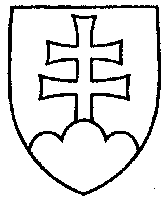 479UZNESENIENÁRODNEJ RADY SLOVENSKEJ REPUBLIKYzo 14. februára 2013k návrhu poslancov Národnej rady Slovenskej republiky Lucie Žitňanskej, Juraja Miškova a Miroslava Beblavého na vydanie zákona, ktorým sa mení a dopĺňa zákon č. 211/2000 Z. z. o slobodnom prístupe k informáciám a o zmene a doplnení niektorých zákonov (zákon o slobode informácií) v znení neskorších predpisov (tlač 374) – prvé čítanie	Národná rada Slovenskej republiky	po prerokovaní uvedeného návrhu zákona v prvom čítanír o z h o d l a,  ž e	podľa § 73 ods. 4 zákona Národnej rady Slovenskej republiky č. 350/1996 Z. z. o rokovacom poriadku Národnej rady Slovenskej republiky v znení neskorších predpisov	nebude pokračovať v rokovaní o tomto návrhu zákona.      Pavol  P a š k a   v. r.    predseda Národnej rady Slovenskej republikyOverovatelia:Anna  V i t t e k o v á   v. r.Jozef  V i s k u p i č   v. r.